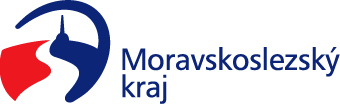 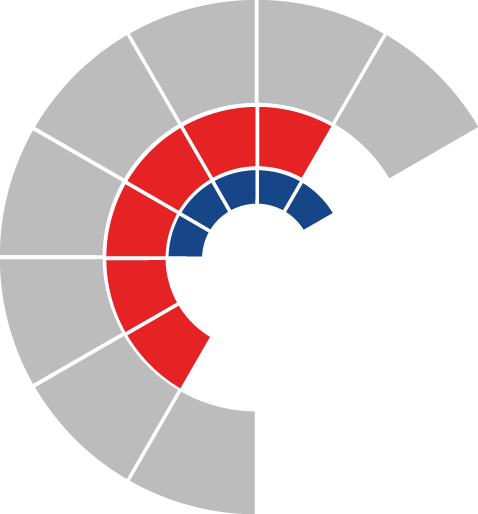 						Výbor pro dopravu zastupitelstva kraje 										 Výpis z usneseníČíslo jednání:	VD14		Datum konání:	1.12.2022Číslo usnesení: 14/105Výbor pro dopravu zastupitelstva krajebere na vědomíinformaci o finanční spolupráci ve veřejné linkové osobní dopravě mezi Moravskoslezským krajem a Olomouckým krajem z titulu zajištění mezikrajské veřejné linkové osobní dopravy, dle důvodové zprávy předloženého materiáludoporučujezastupitelstvu kraje rozhodnout uzavřít Dodatek č. 6 Smlouvy o finanční spolupráci ve veřejné linkové osobní dopravě mezi Moravskoslezským krajem, IČO 70890692, a Olomouckým krajem, IČO 60609460, dle přílohy č. 2 předloženého materiáluZa správnost vyhotovení:Ing. Natálie KapcalováV Ostravě dne 1.12.2022Ing. Vladimír Návrat, v.r.předseda výboru pro dopravu